.RIGHT CROSS, UNWIND ½ TURN LEFT, LEFT LOCK STEP BACK, RIGHT ROCK BACK, REPLACE, FULL LEFT TURN FORWARDRIGHT SHUFFLE FORWARD. LEFT STEP FORWARD ½/PIVOT TURN RIGHT, LEFT SHUFFLE FORWARD, RIGHT SHUFFLE FORWARDLEFT ROCK FORWARD, REPLACE, LEFT LOCK STEP BACK, ROLLING GRAPEVINE RIGHT, LEFT STEP FORWARD TURNING ¼/ RIGHTRIGHT ROCK FORWARD, REPLACE, RIGHT COASTER STEP, PIVOT ½ TURN RIGHT TWICELEFT ROCK FORWARD, REPLACE, LEFT COASTER STEP, RIGHT ROCK FORWARD, REPLACE, TRIPLE ½ TURN RIGHTLEFT & RIGHT SIDE POINTS WITH SWITCHES, LEFT CHASSE TURNING ¼ LEFT, RIGHT ROCK, REPLACE, TRIPLE ½/TURN RIGHTLEFT & RIGHT SIDE POINTS WITH SWITCHES, LEFT CHASSERIGHT POINT, ½ TURN RIGHT, LARGE LEFT SIDE STEP, RIGHT DRAG TO LEFT, RIGHT POINT, ½ TURN LEFT, LARGE LEFT SIDE STEP LEFT HIP SWAYREPEATBack To You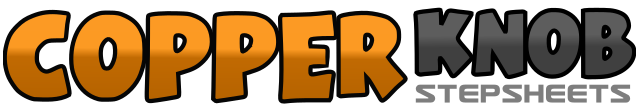 .......Count:64Wall:4Level:Intermediate.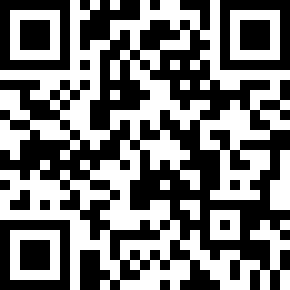 Choreographer:Phil Carpenter (UK)Phil Carpenter (UK)Phil Carpenter (UK)Phil Carpenter (UK)Phil Carpenter (UK).Music:Working My Way Back To You - Glenn RogersWorking My Way Back To You - Glenn RogersWorking My Way Back To You - Glenn RogersWorking My Way Back To You - Glenn RogersWorking My Way Back To You - Glenn Rogers........1-2Right cross over left, unwind ½ turn left3&4Left step back, right step in front of left, left step back5-6Right step back, replace weight on left7Right step forward turning ½ turn left8Left step back turning ½ turn left9&10Right step forward, left step beside right, right step forward11-12Left step forward, pivot ½ turn right13&14Left step forward, right step beside left, left step forward15&16Right step forward, left step beside right, right step forward17-18Left rock forward, replace weight on right19&20Left step back, right step back in front of left, left step back21-22Step right ¼ right, on ball of right make ½ turn right23-24Step right ¼ turn right, step left ¼ turn right25-26Right rock forward, replace weight on left27&28Right step back, left step beside right, right step forward29-30Left step forward, ½ pivot turn right31-32Left step forward, ½ /pivot turn right33-34Left rock forward, replace weight on right35&36Left step back, right step back beside left, left step forward37-38Right rock forward, replace weight on left39-40½ turn right stepping right, left, right41&42Left point to left side, left replace to place, right point to right side&43&44Right replace to place, left step to left turning ¼, left, right step beside left, left step forward45-46Right rock forward, replace weight on left47&48½ turn right stepping, right, left, right49&50Left point to left side, left replace to place, right point to right side&51&52Right replace to place, left step to left turning ¼ left, right step beside left, left step forward53-54Right rock forward, replace weight on left55-56Turn ½ turn right stepping right forward, left walk forward57-58Right point to right side, on ball of right ½ turn right59-60Left large step to left side bending knees slightly, drag right towards left swaying hips left. (weight on left)61-62Right point to right side, on ball of right ½ turn right63-64Large step to left side bending knees slightly left hip sway to left side (weight on left)